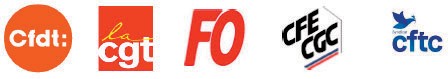 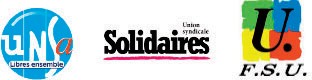 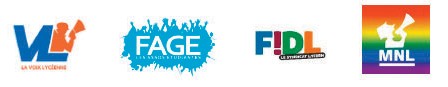 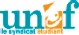 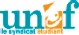 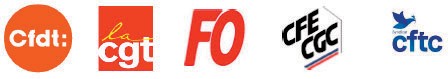 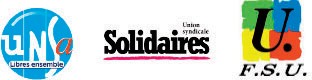 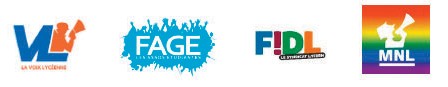 Ce 19 janvier, partout sur le territoire, plus de deux millions de travailleuses et travailleurs, et de jeunes se sont mobilisé.es mis en grève et/ou ont manifesté, dans le public comme dans le privé, contre la réforme des retraites de ce gouvernement.Cette réforme est inacceptable et va à l’encontre des intérêts de la population. Elle ne s'y trompe pas, puisque même avant d’être dans la rue plus de 600 000 personnes ont déjà signé la pétition intersyndicale.Les travailleuses et les travailleurs aspirent à partir à la retraite en bonne santé, et avec un niveau de retraite qui permette de vivre dignement. Le message est très clair : le gouverne- ment doit renoncer à la fois à l’âge de départ à la retraite à 64 ans et à l’accélération de l’aug- mentation de la durée de cotisation. D'autres solutions existent, elles ont malheureusement été balayées d'un revers de main.L’ensemble des organisations syndicales réaffirme son opposition à la réforme et sa déter- mination à avoir un système de retraite juste, financé aussi par un autre partage des ri- chesses.Afin de renforcer et d’inscrire dans la durée cette première mobilisation massive, les organi- sations syndicales appellent dès à présent à une journée de grève et de manifestation inter- professionnelle.L'intersyndicale invite la population à signer massivement la pétition, et appelle à multiplier les actions et initiatives partout sur le territoire, dans les entreprises et services, dans les lieux d'étude, y compris par la grève.Elles appellent les salarié-e-s et les jeunes à préparer des assemblées générales pour dis- cuter des poursuites de la mobilisation.Et alors que le gouvernement appelle les organisations syndicales à être responsables et à ne pas bloquer le pays, nous réaffirmons qu'il est et sera le seul responsable de cette situa- tion puisque 9 travailleuses et travailleurs sur 10 rejettent cette réforme injuste et brutale.Nous sommes unis et déterminés à faire retirer ce projet de réforme des retraites, c’est pour- quoi l’intersyndicale appelle à une nouvelle journée de grèves et de manifestations interpro- fessionnelles le 31 janvier. L’intersyndicale se réunira le soir même.La CGT vous met un bus à disposition, départ à 11h à l’entrée de l’usine pour un retour vers 15h30 maximum. Une somme de 3€ vous sera demandée. Martignas le 26 janvier 2023